Чем занять ребенка летом? Советы психологаСовместная работа устанавливает связь, которая продлится навсегда. Это позволяет ребенку чувствовать, что он или она любим и ценится. Это открывает дверь для доверия, чтобы ребенок легко мог делиться с вами проблемами, когда они возникают, зная, что получит от вас помощь и заботу. Это также помогает родителям узнать, насколько уникален каждый ребенок. А заодно сбросить напряжение перегруженным работой родителям.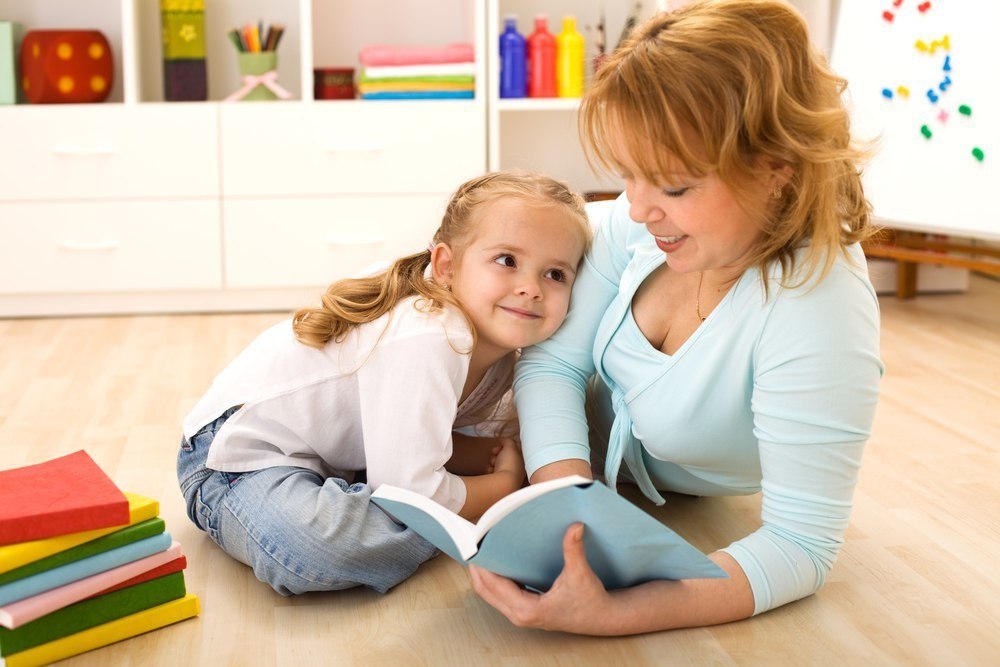 1.Чтение книгиВасилий Сухомлинский «Бабушка и Петрик»Василий Сухомлинский «Правильно думай о труде»Василий Сухомлинский «Каждый человек должен» и др.Алексей Мусатов  «Как хлеб на стол пришел»Валентина Осеева «Сыновья»Иоанн Рутенин «Три сестрицы»Ханс Кристиан Андерсен «Девочка со спичками» Л.Зубкова  «Сказка про Лень»2. Просмотр мультфильмовПросто так. Цветик- семицветик. Крошка енот. Маша и волшебное варенье.  Чиполлино. Дудочка и кувшинчик.После прочтения (просмотра) обсудить с ребенком, что он понял. Какие поступки (действия) совершил персонаж. Плохо это или хорошо?0совершил персонажЧЧчиполино.9:09 3. Совместные игры всей семьей. Игра «Паровозик»Участники строятся друг за другом, держась за плечи. «Паровозик» везет «вагончик», преодолевая различные препятствия. От 2х до 10 человек.Игра «Стекло» (игра в парах)Игроки садятся напротив друг друга. Надо представить, что между ними толстое стекло. Друг другу мимикой, жестами, без слов передают информацию:На улице холодно, ты забыл надеть шапку;Иди домой – уже поздно;Принеси мне стакан воды и т.п.Игра « Прятки»  Прятаться не самим, а прятать предмет: игрушку ребенка, например. При ее поиске можно помогать ребенку словами: «холодно», «теплее», «горячо» и так далее. Естественно, чем горячее, тем ближе цель. Когда же прятать предмет будет ребенок, вы попробуйте отыскать его без подсказок.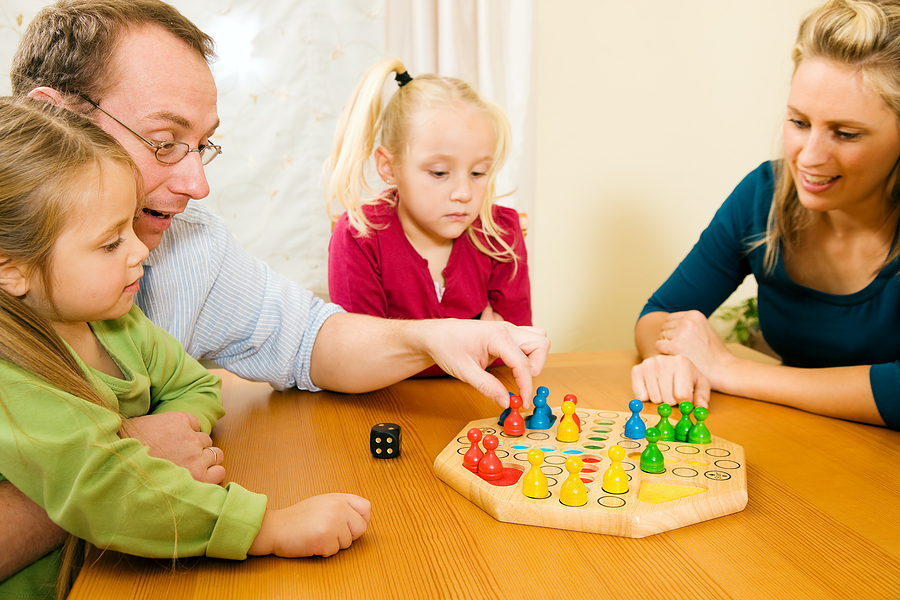 